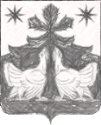 РОСИИЙСКАЯ ФЕДЕРАЦИЯАДМИНИСТРАЦИЯ ЗОТИНСКОГО СЕЛЬСОВЕТАТУРУХАНСКОГО РАЙОНАКРАСНОЯРСКОГО КРАЯ ПОСТАНОВЛЕНИЕОб утверждении Положения о порядке и условиях командирования, размерах возмещения расходов, связанных со служебными командировками лиц, замещающих муниципальные должности, должности муниципальной службы и лиц, обеспечивающих деятельность органа местного самоуправления 
         В соответствии со ст.165, 166, 167, 168 Трудового кодекса Российской Федерации,  ст. 217  Налогового кодекса Российской Федерации, ст. 35, 47, 53 Федерального закона от 06.10.2003 № 131-ФЗ «Об общих принципах организации местного самоуправления в Российской Федерации», с Федеральным законом от 02.03.2007 № 25-ФЗ «О муниципальной службе в Российской Федерации», Постановлением  Правительства Российской Федерации от 13.10.2008 № 749 «Об особенностях направления работников в служебные командировки», руководствуясь  ст. ст. 14, 17  Устава Зотинского сельсовета Туруханского района Красноярского края, в целях создания условий для выполнения должностных обязанностей и осуществления полномочий в служебных командировкахПОСТАНОВЛЯЮ:1. Утвердить Положение о порядке и условиях командирования, размерах возмещения расходов, связанных со служебными командировками лиц, замещающих муниципальные должности и должности муниципальной службы и лиц, обеспечивающих деятельность органа местного самоуправления, согласно Приложению к настоящему постановлению.       2. Считать утратившими силу  постановления администрации Зотинского  сельсовета  от 18.11.2009 года № 18-п «О нормах расходов на содержание аппарата Зотинского сельсовета», от 19 ноября 2010 года                                                                                № 19-п  «О внесении изменений и дополнений в постановление от 18.11.2009 года № 18-п» О нормах расходов на содержание аппарата Зотинского сельсовета»      3. Настоящее постановление вступает в силу с момента официального опубликования в  газете « Ведомости органов местного самоуправления Зотинского  сельсовета».4. Контроль за  исполнением  настоящего  постановления возложить на заместителя главы по финансовым вопросам – главного бухгалтера. Глава Зотинского  сельсовета:   ________________  И. Г. МоисееваПриложениек постановлению АдминистрацииЗотинского сельсоветаот  07.11.2017   № 54 –пПоложениео порядке и условиях командирования, размерах возмещения расходов, связанных со служебными командировками лиц, замещающих муниципальные должности и должности муниципальной службы и лиц, обеспечивающих деятельность органа местного самоуправления муниципального образования  1. Общие положения1. Настоящее Положение о порядке и условиях командирования, размерах возмещения расходов, связанных со служебными командировками лиц, замещающих муниципальные должности и должности муниципальной службы и лиц, обеспечивающих деятельность органа местного самоуправления (далее — Положение) разработано в целях создания и обеспечения надлежащих условий лицам, замещающим муниципальные должности, муниципальным служащим, и лиц, обеспечивающих деятельность органов местного самоуправления по выполнению возложенных на них обязанностей и осуществлению полномочий в служебных  командировках за пределами территории Зотинского сельсовета и в соответствии с законодательством Российской Федерации, Федеральным законом от 02.03.2007 № 25- ФЗ «О муниципальной службе в Российской Федерации», устанавливающим взаимосвязь муниципальной службы и государственной гражданской службы, в т.ч. посредством соотносительности основных условий оплаты труда и социальных гарантий, Постановление Правительства Российской Федерации от 02.10.2002 № 729 «О размерах возмещения расходов, связанных со служебными командировками на территории Российской Федерации, работникам организаций, финансируемых за счет средств федерального бюджета», Указом Президента Российской Федерации от 18.07.2005 № 813 «О порядке и условиях командирования федеральных государственных гражданских служащих», с учетом требований Инструкции Минфина СССР, Госкомтруда СССР и ВЦСПС от 07.04.1988 № 62 «О служебных командировках в пределах СССР», в части, не противоречащей федеральному законодательству.2. Настоящее Положение устанавливает порядок оформления служебных командировок и возмещения расходов, связанных со служебными командировками. В служебные командировки направляются лица, замещающие муниципальные должности, муниципальные служащие, замещающие должности муниципальной службы, и лица, обеспечивающих деятельность органов местного самоуправления (далее - муниципальные служащие и работники, командированное лицо).3. Служебная командировка - поездка работника по решению представителя нанимателя или уполномоченного им лица на определенный срок для выполнения служебного поручения (задания) вне места осуществления служебной деятельности (постоянной работы), как на территории Российской Федерации, так и на территориях иностранных государств.4.Решение о направлении в служебную командировку принимается:— в отношении муниципальных служащих и работников аппарата администрации Зотинского сельсовета – Главой Зотинского сельсовета, а в его отсутствие — исполняющим обязанности главы администрации.5. На период служебной командировки командированному лицу гарантируется сохранение места работы (должности), среднего денежного содержания за время нахождения в командировке, в том числе и за время нахождения в пути, а также возмещение расходов, связанных со служебной командировкой.2. Порядок направления в служебную командировку1. Направление работника в служебную командировку осуществляется по решению (распоряжению, приказу) представителя нанимателя (работодателя) или уполномоченного им лица.2. Срок служебной командировки определяется представителем нанимателя (работодателем) или уполномоченным им лицом с учетом объема, сложности и других особенностей служебного задания.Продление срока служебной командировки допускается в исключительных случаях представителем нанимателя или уполномоченным им лицом с письменного согласия руководителя указанного органа (организации), в который командировано лицо, или уполномоченного этим руководителем лица.Основанием для оформления служебной командировки являются письменные вызовы (приглашения) руководителя и официальные документы органов государственной власти, органов местного самоуправления и организаций: письма, приглашения, вызовы, выписки из договоров и соглашений, присланных в органы местного самоуправления, как почтой, так и факсимильной связью, электронной почтой (далее — официальные документы), или согласования с руководителем этого органа (организации), ссылка на которые обязательна в решении (распоряжении, приказе) о командировке.В решении (распоряжении, приказе) о направлении в командировку обязательно указывается место командировки (село, город, район, область, край, республика), организация (предприятие, учреждение), в которую командируется работник, срок командировки, дата выезда в командировку и дата прибытия из командировки, цель командировки (приложение).Днем выбытия в служебную командировку считается день убытия командированного лица от постоянного места исполнения должностных (служебных) полномочий или прохождения муниципальным службы командированным лицом, а днем прибытия из служебной командировки — день прибытия командированного лица на постоянное место исполнения должностных (служебных) полномочий или прохождения муниципальной службы командированным лицом.При отправлении транспортного средства до 24 часов включительно днем выбытия в служебную командировку считаются текущие сутки, а с 00 часов и позднее — последующие сутки.Если место отправления транспортного средства находится за чертой населенного пункта, учитывается время, необходимое для проезда до места его отправления. Аналогично определяется день прибытия командированного лица в постоянное место исполнения должностных (служебных) полномочий или прохождения муниципальной службы.Вопрос о явке командированного лица на постоянное место исполнения должностных (служебных) полномочий или прохождения муниципальной службы в день выбытия в служебную командировку и в день прибытия из служебной командировки решается представителем нанимателя или уполномоченным им лицом с учетом времени отправления или прибытия транспортного средства.Фактический срок пребывания работника в месте командирования определяется по проездным документам, представляемым работником по возвращении из служебной командировки. В случае проезда работника к месту командирования и (или) обратно к месту работы на личном транспорте (легковом автомобиле, мотоцикле) фактический срок пребывания в месте командирования указывается в служебной записке, которая представляется работником по возвращении из служебной командировки работодателю одновременно с оправдательными документами, подтверждающими использование указанного транспорта для проезда к месту командирования и обратно (путевой лист, счета, квитанции, кассовые чеки и др.).Органы местного самоуправления ведут учет должностных лиц, приезжающих и выезжающих в служебные командировки, в специальных журналах по формам, утвержденным Постановлением Федеральной службы государственной статистики от 23.12.2005 № 107 «Об утверждении унифицированных форм первичной учетной документации по учету федеральными государственными органами работников, выезжающих и приезжающих в служебные командировки». Представитель нанимателя или уполномоченное им лицо своим приказом (распоряжением) назначает соответствующее должностное лицо кадрового подразделения, ответственное за ведение указанных журналов.3. Режим служебного времени и времени отдыха в период служебной командировкиНа лиц, находящихся в служебной командировке, распространяется режим служебного времени тех органов (организаций), в которые они командированы. Если режим служебного времени в указанных органах (организациях) отличается от режима служебного времени постоянного места осуществления служебной деятельности командированного лица, в сторону уменьшения дней отдыха, взамен дней отдыха, не использованных в период нахождения в служебной командировке, командированному лицу предоставляются другие дни отдыха по возвращении из служебной командировки.В случаях направления в служебную командировку для работы в выходные или нерабочие праздничные дни компенсация за работу в эти дни производится в соответствии с законодательством Российской Федерации. По возвращении из командировки командированному лицу по его желанию может быть предоставлен другой день отдыха. В этом случае работа в выходной или нерабочий праздничный день оплачивается в одинарном размере, день отдыха оплате не подлежит.3. Если по распоряжению представителя нанимателя или уполномоченного им лица выезд в служебную командировку осуществляется в выходной день, по возвращении из служебной командировки командированному лицу предоставляется другой день отдыха в установленном порядке.4. Порядок возмещения расходов, связанных со служебными командировкамиПри направлении работника в служебную командировку ему гарантируются сохранение занимаемой им должности и денежного содержания, а также возмещаются:а) расходы на проезд к месту командирования и обратно — к постоянному месту осуществления служебной деятельности (включая страховой взнос на обязательное личное страхование пассажиров на транспорте, оплату услуг по оформлению проездных документов, предоставлению в поездах постельных принадлежностей);б) расходы на проезд из одного населенного пункта в другой, если должностное лицо командировано в несколько организаций, расположенных в разных населенных пунктах;в) расходы по бронированию и найму жилого помещения;г) дополнительные расходы, связанные с проживанием вне постоянного места жительства (суточные);д) иные расходы, связанные со служебной командировкой (при условии, что они произведены должностным лицом с разрешения или ведома представителя нанимателя или уполномоченного им лица).Денежное содержание за период нахождения работника в служебной командировке сохраняется за все служебные дни по графику, установленному в постоянном месте осуществления служебной деятельности командированного лица.В случае временной нетрудоспособности командированного лица, удостоверенной в установленном порядке, ему возмещаются расходы на наем жилого помещения (кроме случаев, когда командированное лицо находится на стационарном лечении) и выплачиваются суточные в течение всего периода времени, пока он не имеет возможности по состоянию здоровья приступить к выполнению возложенного на него служебного задания или вернуться к постоянному месту жительства.За период временной нетрудоспособности командированному лицу выплачивается пособие по временной нетрудоспособности в соответствии с законодательством Российской Федерации.Государственный орган или организация, в которые командирован работник, обеспечивают его служебным местом, необходимыми материалами и оборудованием, а также всеми видами связи, транспортными средствами, необходимыми для выполнения муниципальным служащим служебного задания.Дополнительные расходы, связанные с проживанием вне постоянного места жительства (суточные), выплачиваются командированному лицу за каждый день нахождения в служебной командировке, включая выходные и праздничные дни, а также дни нахождения в пути, в том числе за время вынужденной остановки в пути, в размерах, установленных Положением.6. В случае командирования работника в такую местность, откуда он по условиям транспортного сообщения и характеру выполняемого служебного задания имеет возможность ежедневно возвращаться к постоянному месту жительства, суточные не выплачиваются.Вопрос о целесообразности ежедневного возвращения командированного лица из места командирования к постоянному месту жительства в каждом конкретном случае решается представителем нанимателя или уполномоченным им лицом с учетом расстояния, условий транспортного сообщения, характера выполняемого служебного задания, а также необходимости создания командированному лицу условий для отдыха.Расходы на бронирование и наем жилого помещения возмещаются командированному лицу (кроме тех случаев, когда ему предоставляется бесплатное жилое помещение)- в размере фактических расходов, подтвержденных соответствующими документами, но не более стоимости однокомнатного (одноместного) номера.В случае, если в населенном пункте отсутствует гостиница, командированному лицу оплачивается наем иного отдельного жилого помещения либо аналогичного жилого помещения в ближайшем населенном пункте с транспортным обеспечением от места проживания до места командирования и обратно.9 При отсутствии подтверждающих документов (в случае непредставления места в гостинице) расходы по найму жилого помещения не возмещаются.В случае вынужденной остановки в пути, командированному лицу возмещаются расходы на наем жилого помещения, подтвержденные соответствующими документами, в размерах, установленных Положением.Предоставление командированным лицам услуг по найму жилого помещения осуществляется в соответствии с Правилами предоставления гостиничных услуг в Российской Федерации, утвержденными Правительством Российской Федерации.Расходы по проезду к месту служебной командировки и обратно к месту постоянной работы (включая страховой взнос на обязательное личное страхование пассажиров на транспорте, оплату услуг по оформлению проездных документов, расходы за пользование в поездах постельными принадлежностями) — в размере фактических расходов, подтвержденных проездными документами, но не выше стоимости проезда:железнодорожным транспортом — в купейном вагоне скорого фирменного поезда;водным транспортом — в каюте V группы морского судна регулярных транспортных линий и линий с комплексным обслуживанием пассажиров, в каюте II категории речного судна всех линий сообщения, в каюте I категории судна паромной переправы;воздушным транспортом — в салоне экономического класса;автомобильным транспортом — в автотранспортном средстве общего пользования (кроме такси).Командированному лицу оплачиваются расходы по проезду до места отправления транспортного средства при наличии документов (билетов), подтверждающих эти расходы.При отсутствии проездных документов оплата не производится.По решению представителя нанимателя или уполномоченного им лица командированному лицу при наличии обоснования могут быть возмещены расходы на проезд к месту командирования и обратно — к постоянному месту осуществления служебной деятельности командированного лица, водным и автомобильным транспортом сверх норм, установленных Положением, в пределах средств, предусмотренных в бюджете городского округа на содержание соответствующего органа местного самоуправления.12. Дополнительные расходы, связанные с проживанием вне постоянного места жительства (суточные), выплачиваются командированному лицу за каждый день нахождения в служебной командировке, включая выходные и праздничные дни, а также дни нахождения в пути, в том числе за время вынужденной остановки в пути, в размерах:а) 350 рублей — при командировании в пределах Российской Федерации.11. Лицам, замещающим муниципальные должности на постоянной основе, должностным лицам, занимающим высшие должности муниципальной службы в органах местного самоуправления, при направлении в служебные командировки оплачиваются услуги залов официальных лиц и делегаций, организуемых в составе железнодорожных и автомобильных вокзалов (станций), морских и речных портов, аэропортов (аэродромов), открытых для международных сообщений (международных полетов).12. Оплата командировочных расходов работникам, занимающим должности, не отнесенные к муниципальным должностям, и осуществляющим техническое обеспечение деятельности органа местного самоуправления городского округа, производится в соответствии с действующим законодательством и муниципальными правовыми актами.13. При направлении командированного лица в служебную командировку ему выдается денежный аванс на оплату расходов на проезд, на бронирование и наем жилого помещения и дополнительных расходов, связанных с проживанием вне места постоянного жительства (суточные).14. Расходы, установленные настоящим Положением, а также иные расходы, связанные со служебными командировками (при условии, что они произведены должностным лицом с разрешения представителя нанимателя или уполномоченного им лица), возмещаются органами местного самоуправления за счет средств, предусмотренных в бюджете городского округа на содержание соответствующего органа местного самоуправления.15. Возмещение иных расходов, связанных со служебной командировкой, произведенных с разрешения представителя нанимателя или уполномоченного им лица, осуществляется при представлении документов, подтверждающих эти расходы.5. Отчет о командировке1. В обязательном порядке, не позднее трех рабочих дней по возвращении из служебной командировки, командированное лицо представляет в отдел, осуществляющий бухгалтерский учет, авансовый отчет об израсходованных в связи с командировкой средствах по установленной форме и произвести окончательный расчет по выданному ему перед отъездом в служебную командировку денежному авансу на командировочные расходы, и вернуть неизрасходованные суммы денежного аванса.       К авансовому отчету прилагаются следующие документы: документы, подтверждающие фактические расходы на проезд (включая страховой взнос на обязательное личное страхование пассажиров на транспорте, оплату услуг по оформлению проездных документов, предоставлению в поездах постельных принадлежностей, а также при продолжительности командировки свыше 30 суток — оплату багажа), бронирование и наем жилого помещения, пользование услугами связи, и иные связанные со служебной командировкой расходы, произведенные с разрешения представителя нанимателя или уполномоченного им лица.По возвращении из командировки работник в недельный срок представляет отчет по результатам командировки и выполненной работы на имя руководителя уполномоченного органа (учреждения, обеспечивающего деятельность органов местного самоуправления), согласованный с руководителем структурного подразделения, в котором командированное лицо осуществляет постоянную служебную деятельность.Отчет о результатах командировки должен содержать информацию о ходе выполнения поручения, выводы и предложения по применению положительного опыта, а также о причинах невыполнения служебного задания, если таковые имеются.В случае командирования лица на профессиональную переподготовку, повышение квалификации и стажировку командированное лицо обязано представить в отдел кадров документы, подтверждающие участие в профессиональной переподготовке, повышении квалификации либо стажировке (договор на оказание платных образовательных услуг, счет-фактуру, документ о получении дополнительного профессионального образования и др.).07.11.2017   с. Зотино№ 54 - п